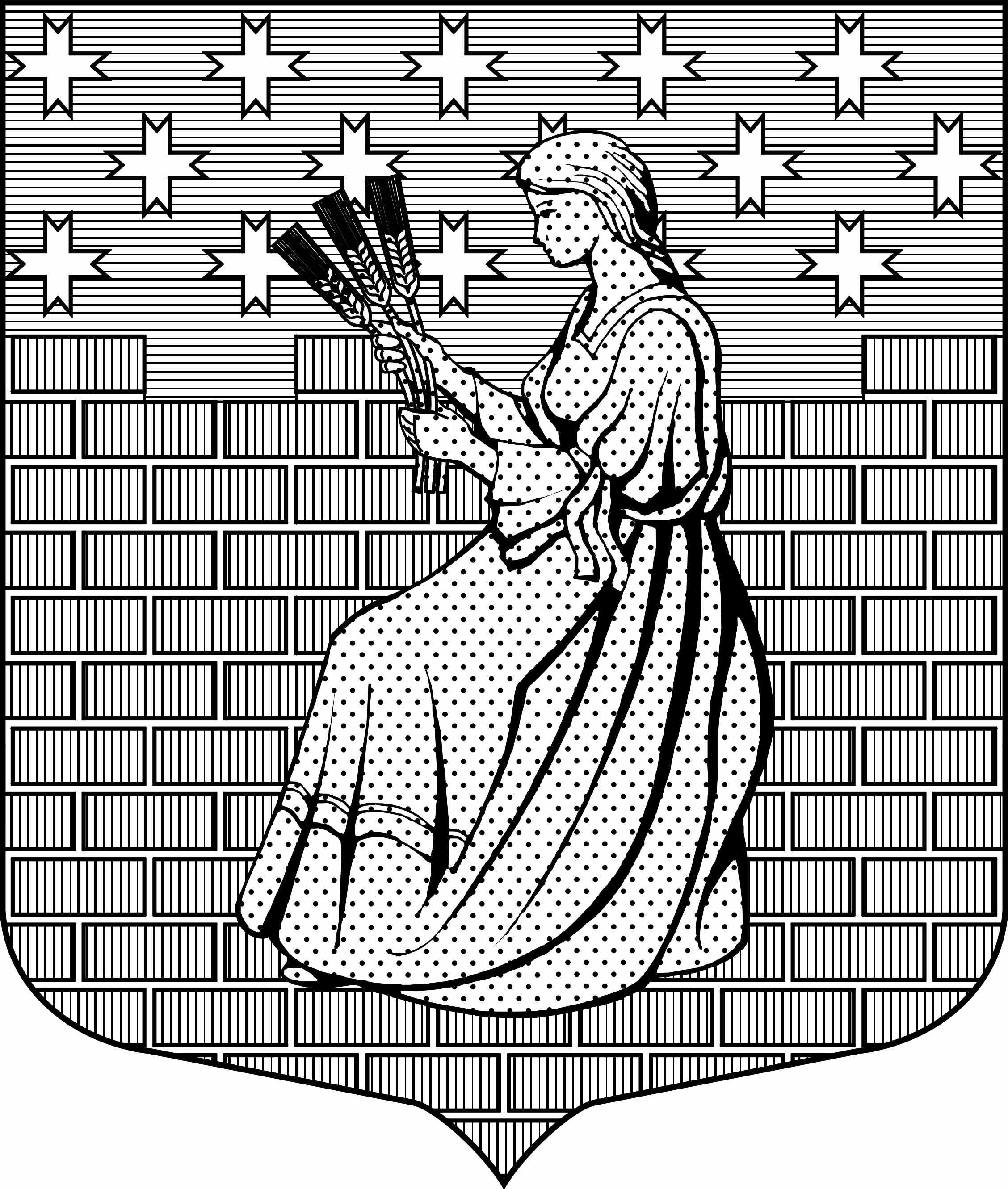 МУНИЦИПАЛЬНОЕ ОБРАЗОВАНИЕ“НОВОДЕВЯТКИНСКОЕ СЕЛЬСКОЕ ПОСЕЛЕНИЕ”ВСЕВОЛОЖСКОГО МУНИЦИПАЛЬНОГО РАЙОНАЛЕНИНГРАДСКОЙ ОБЛАСТИ_____________________________________________________________________________188661, РФ , Ленинградская обл., Всеволожский район, дер. Новое Девяткино дом 57 оф. 83  тел./факс (812) 595-74-44АДМИНИСТРАЦИЯПРОТОКОЛпубличных слушаний по  решению совета депутатов «О проекте бюджета муниципального образования «Новодевяткинское сельское поселение» на 2020 год и на плановый период 2021 и 2022 годов» 26 ноября 2019г.                                                                                                                   11.00Место проведения: актовый зал муниципального учреждения «Культурно-досуговый  центр «Рондо», по адресу: дер. Новое Девяткино, д 19/1.Участники слушаний: (Список прилагается).ПОВЕСТКА ДНЯ:Рассмотрение решения совета депутатов МО «Новодевяткинское сельское поселение»  «О проекте бюджета муниципального образования «Новодевяткинское сельское  поселение» на 2020год и на плановый период 2021 и 2022 годов».Председательствует (докладчик): Осолодкина Ольга Игоревна, начальник финансового отдела - главный бухгалтер администрации муниципального образования «Новодевяткинское сельское поселение» Секретарь – Кузьмина Галина Шарифовна, начальник отдела бухгалтерского учета администрации муниципального образования «Новодевяткинское сельское поселение» Вступительное слово председательствующего Осолодкиной О.И.: . Добрый день уважаемые жители! В соответствии с решением совета депутатов от 30 октября 2019года №53/01-07 «О проекте бюджета МО  «Новодевяткинское сельское поселение» на 2020год и на плановый период 2021 и 2022 годов», на основании постановления главы муниципального образования от 31 октября 2019г. №11/01-13 «О назначении и проведении публичных слушаний по проекту решения совета депутатов «О проекте бюджета муниципального образования «Новодевяткинское сельское поселение» на 2019 год и плановый период 2020 и 2021 годов», проводятся публичные слушания по теме «Обсуждение решения совета депутатов «О проекте бюджета муниципального образования «Новодевяткинское сельское поселение» на 2020 год и на плановый период 2021 и 2022 годов».Форма проведения публичных слушаний - массовое обсуждение населением МО «Новодевяткинское сельское поселение» проекта муниципального правового акта.В установленный период до 20 ноября 2019года предложений и замечаний к муниципальному правовому акту в администрацию МО не поступило.Публичные слушания проводятся в соответствии с требованиями, установленными федеральным законодательством и муниципальными правовыми актами муниципального образования «Новодевяткинское сельское поселение», Федеральным законом от 06.10.2003 № 131-ФЗ «Об общих принципах организации местного самоуправления в Российской Федерации»;  Уставом муниципального образования, решением совета депутатов МО «Новодевяткинское сельское поселение»  от 08.06.2010 №40/01-07 «Об утверждении Положений о порядке организации и проведения публичных слушаний по проектам муниципальных правовых актов по вопросам местного значения на территории муниципального образования «Новодевяткинское сельское поселение».- Решением  Совета депутатов муниципального образования «Новодевяткинское сельское поселение» от 21.12.2011 №82/01-07 «Об утверждении Положения «О бюджетном процессе в муниципальном образовании «Новодевяткинское сельское поселение».Проект бюджета муниципального образования «Новодевяткинское сельское поселение» на 2020 год и на плановый период 2021 и 2022 годов» размещен на официальном сайте муниципального образования «Новодевяткинское сельское поселение» в сети интернет и средствах массовой информации – газета «Вести».Проект бюджета муниципального образования «Новодевяткинское сельское поселение»  на 2020 год и на плановый период 2021 и 2022 годов» подготовлен в соответствии с требованиями Бюджетного кодекса Российской Федерации, Положением о бюджетном процессе в муниципальном образовании «Новодевяткинское сельское поселение», прогноза социально-экономического развития муниципального образования  на 2019 год и на плановый  период 2020 -2024 годов, основных направлениях бюджетной и налоговой политики муниципального образования ««Новодевяткинское сельское поселение»  на 2019 год и плановый период 2020 и 2021 годов. Бюджетная политика сохраняет преемственность задач, определённых на 2019 год и плановый период 2020 и 2021, годов. Главными приоритетами при формировании бюджета являлись: 1) обеспечение долгосрочной сбалансированности и устойчивости бюджета муниципального образования в условиях ограниченности его доходных источников и необходимости снижения долговой нагрузки, как базового принципа ответственной бюджетной политики; 2) стимулирование инвестиционной и инновационной активности в условиях складывающейся экономической ситуации; 3) укрепление доходной базы бюджета МО «Новодевяткинское сельское поселение», в том числе за счёт совершенствования налогового администрирования и стимулирования инвестиционной активности; 4) сокращение задолженности по налоговым и неналоговым платежам в бюджет муниципального образования;5) обеспечение реализации майских указов Президента Российской Федерации, направленных на решение неотложных проблем социально-экономического развития страны; 6) формирование бездефицитного бюджета и минимизация рисков несбалансированности; 7) эффективное управление муниципальным долгом муниципального образования и последовательное снижение объёма муниципального долга; 8) совершенствование муниципального финансового контроля с целью его ориентации на оценку эффективности бюджетных расходов; 9) обеспечение открытости и прозрачности бюджетного процесса для граждан. Проект решения о бюджете на 2020 год и плановый период 2021 и 2022 годов подготовлен с учетом межбюджетных трансфертов, получаемых из других бюджетов бюджетной системы Российской Федерации на исполнение переданных государственных полномочий. Структура и содержание решения о бюджете разработаны в соответствии с требованиями статьи 184.1 Бюджетного кодекса Российской Федерации, раздела 6 Положения о бюджетном процессе в муниципальном образовании МО «Новодевяткинское сельское поселение».                                                          ДОХОДЫОбщая  сумма доходов бюджета МО «Новодевяткинское сельское поселение»прогнозируется в следующих размерах (расчеты в таблицах прилагаются): на 2020 год – 221 535,05 тыс. руб.;на 2021 год – 466 124,14 тыс. руб.;на 2022 год – 161 531,20 тыс. руб.Сумма налоговых и неналоговых доходов бюджета МО «Новодевяткинское сельское поселение»  прогнозируется:2020 год -    82 669,60  тыс. руб.;2021 год – 135 364,80  тыс. руб.;2022 год – 161 524,16 тыс. руб.Безвозмездные поступления:2020 год – 138 865,45 тыс. руб.;2021 год – 330 759,34 тыс. руб.;2022 год – 7,04 тыс. руб.Прогноз собственных доходов бюджета МО «Новодевяткинское сельское поселение» на 2020 год рассчитан исходя из основных показателей социально-экономического развития поселения, ожидаемого поступления налоговых, неналоговых доходов  в 2019 году.Прогноз поступлений по основным доходным источникам произведен на основании «Методики прогнозирования поступлений доходов в бюджет МО «Новодевяткинское сельское поселение» на планируемый финансовый год и на плановый период», утвержденной постановлением администрации от 11.10.2016 г. №121/01-04.При формировании проекта бюджета на 2020 и на плановый период 2021 и 2022 годов учитывались положения Бюджетного кодекса Российской Федерации, налоговое законодательство, действующее на момент составления проекта бюджета. РАСХОДЫ         Расходная часть бюджета МО «Новодевяткинское сельское поселение» на 2020 - 2022 годы формировалась  в соответствии с приоритетами в расходовании бюджетных средств (расчеты прилагаются в таблице): обеспечение реализации задач, поставленных в Указах Президента Российской Федерации от 12 мая 2012 года №№ 596-606.безусловное исполнение законодательно установленных  расходных обязательствобеспечение обязательств  в  сфере культуры, социальной политики обеспечение выплаты заработной платы с начислениями работникам муниципальных казенных учреждений.Всего расходы бюджета планируются в следующих размерах:-на 2020 год в размере 222 550,00 тыс.руб. -на 2021год в размере 467 720,00 тыс.руб. -на 2022год в размере 162 200,00 тыс.руб. Бюджет муниципального образования на 2020год и на плановый период 2021-2022 годов сформирован в соответствии с разработанными и утвержденными муниципальными программами.Удельный вес программных расходов в общих расходах бюджета составит:в 2020 году – 164 318,10 тыс. руб. – 73,8%,в 2021году –  397 400,70 тыс.руб.-87,5%,в 2022 году –   86 626,72 тыс.руб.  -60,10%.Удельный вес непрограммных расходов в общих расходах бюджета составит:в 2020 году – 58 231,90 тыс. руб. или 26,2%,в 2021 году – 56 895,30  тыс. руб. или  12,5%,в 2022 году – 57 463,63  тыс. руб. или  39,90%.Раздел 0100 «Общегосударственные вопросы»Расходные обязательства бюджета муниципального образования в сфере финансового обеспечения деятельности органов местного самоуправления определены Федеральным законом от 6 октября 2003 года  № 131-ФЗ «Об общих принципах организации местного самоуправления Российской Федерации», решением совета депутатов МО «Новодевяткинское сельское поселение» от 21.02.2017года № 06/01-07 «Об утверждении Положения об оплате труда муниципальных служащих органов местного самоуправления МО «Новодевяткинское сельское поселение» и решением совета депутатов МО «Новодевяткинское сельское поселение» от 21.02.2017года № 05/01-07 «Об утверждении Положения об оплате труда лиц, замещающих муниципальные должности и работников органов местного самоуправления МО «Новодевяткинское сельское поселение», замещающих должности, не являющиеся должностями муниципальной службы».Расходы на содержание органов местного самоуправления исчислены на уровне ожидаемого исполнения за 2019 год с учетом размера индексации ежемесячного денежного вознаграждения по муниципальным должностям МО «Новодевяткинское сельское поселение» и месячных должностных окладов и окладов за классный чин муниципальных  служащих муниципального образования «МО «Новодевяткинское сельское поселение», а также месячных должностных окладов работников, замещающих должности, не являющиеся должностями муниципальной службы, в 1,04 раза с 1 января 2020 года. По разделу/подразделу 0102 «Функционирование высшего должностного лица субъекта Российской Федерации и муниципального образования»:на 2020 год – 2 780,00 тыс.руб., на 2021 год – 2 780,00 тыс.руб.,на 2022 год – 2 780,00 тыс.руб.;По разделу/подразделу 0103 «Функционирование законодательных (представительных) органов государственной власти и представительных органов муниципальных образований»:на 2020 год – 5  613,50 тыс.руб., на 2021 год – 5 613,50 тыс.руб.,на 2022 год – 5 613,50 тыс.руб.;По разделу/подразделу 0104 «Функционирование Правительства Российской Федерации, высших исполнительных органов государственной власти субъектов Российской Федерации, местных администраций»: на 2020 год – 12 392,00 тыс.руб., на 2021 год – 12 392,00 тыс.руб..на 2022 год – 12 392,00 тыс.руб.По разделу/подразделу 0106  «Обеспечение деятельности финансовых, налоговых и таможенных органов и органов финансового (финансово-бюджетного) надзора» предусмотрены расходы на содержание совета депутатов муниципального образования, администрации и  контрольного органа:на 2020 год – 1 310,00 тыс.руб., на 2021 год – 1 310,00 тыс.руб.,на 2022 год – 1 310,00 тыс.руб.По разделу/подразделу 0111 «Резервные фонды» предусмотрены средства на непредвиденные расходы  в соответствии с постановлением администрации МО «Новодевяткинское сельское поселение» от 30.10.2013г. №108/01-04  «Об утверждении положения о порядке расходования средств резервного фонда МО «Новодевяткинское сельское поселение» Всеволожского муниципального района Ленинградской области»:на 2020 год – 500 ,00 тыс.руб., на 2021 год – 500,00 тыс.руб., на 2022 год – 500,00 тыс.руб.По разделу/подразделу 0113 «Другие общегосударственные вопросы» предусмотрены расходы по администрации на: - выплаты награжденным почетными грамотами, почетными дипломами, победителям конкурса  «Учитель года»  в соответствии с решениями совета депутатов и на основании постановлений администрации МО «Новодевяткинское сельское поселение»;                 - организация получения муниципальными служащими дополнительного проф. образования   и диспансеризацию;                            	                - уплата иных платежей (пени по страховым взносам и налогам);                      - услуги и мероприятия по участию делегаций в выездных семинарах;         - информационное обслуживание программных продуктов, необходимых  для осуществления деятельности органов местного самоуправления;                          - размещение правовых актов в СМИ, информационные бюллетени, верстка макетов, поддержание блога главы и т.п., (расходы на освещение результатов деятельности органов местного самоуправления;										        - членские взносы в ассоциации "Породненные города";                   - гравировочные работы на медалях «Рожден(а) в Новом Девяткино»;                   - договоры гражданско-правового характера (услуги уборщицы и прочее);	        - услуги за изготовление медалей;						    - приобретение оргтехники;						     - приобретение офисной мебели;							     - приобретение канцтоваров, расход. материалов  к оргтехнике, хоз.товаров;    - на обеспечение деятельности подведомственного учреждения  МКУ «Агентство по развитию обслуживанию территории МО,    - программные расходы по муниципальной программе «Управление финансами в МО «Новодевяткинское сельское поселение » на 2018-2020гг.»,    - программные расходы по муниципальной программе «Развитие информационной инфраструктуры  в МО «Новодевяткинское сельское поселение » на 2018-2020гг.»,    - иные аналогичные расходы… :на 2020 год – 31 262 ,83 тыс.руб., на 2021 год – 18 665,00 тыс.руб., на 2022 год – 18 665,00 тыс.руб.Раздел 0200 «Национальная оборона»По разделу/подразделу 0203 «Мобилизационная и вневойсковая подготовка» предусмотрены расходы на оплату труда инспектора военно-учетного стола за счет средств субсидий от Комитета правопорядка и безопасности Ленинградской области на 2020 год – 844,20 тыс.руб.Раздел 0300 «Национальная безопасность и правоохранительная деятельность»По разделу 0300 предусмотрены расходы на программные мероприятия по муниципальной подпрограмме  «Обеспечение  безопасности жизнедеятельности населения муниципального образования «Новодевяткинское сельское поселение» Всеволожского муниципального района Ленинградской области», в том числе:По разделу/подразделу 0310 «Обеспечение пожарной безопасности»  предусмотрены расходы на подпрограммные мероприятия по обеспечению  пожарной безопасности на территории  МО «Новодевяткинское сельское поселение»:на 2020 год – 127,50 тыс.руб., на 2021 год – 127,50 тыс.руб., на 2022 год – 127,50 тыс.руб.По разделу/подразделу 0314   «Другие вопросы в области национальной безопасности и правоохранительной деятельности» предусмотрены расходы на подпрограммные мероприятия по защите населения и территории поселения от чрезвычайных ситуаций , по профилактике наркомании , по противодействию терроризму и другие аналогичные мероприятия:на 2020 год – 770,04 тыс.руб., на 2021 год – 503,00 тыс.руб., на 2022 год – 513,00 тыс.руб.Раздел 0400 «Национальная экономика»По разделу/подразделу 0402 «Топливно-энергетический комплекс» предусмотрены расходы по субсидии на возмещение недополученных доходов (приобретение топлива для собственников  жилых домов) на основании решения совета депутатов МО «Новодевяткинское сельское поселение» от 25.08.2010г. №54/01-07 «Об утверждении Положения об организации в границах МО «Новодевяткинское сельское поселение» снабжения населения твердым топливом»:на 2020 год – 770,04 тыс.руб., на 2021 год – 503,00 тыс.руб., на 2022 год – 513,00 тыс.руб.По разделу/подразделу 0409 «Дорожное хозяйство (дорожные фонды)» предусмотрены расходы на  мероприятия в области дорожного хозяйства на основании решения совета депутатов МО «Новодевяткинское сельское поселение» от 03.10.2013 №57/01-07 «О создании муниципального дорожного  фонда МО «Новодевяткинское сельское поселение».Дорожный фонд сформирован на исполнение программных мероприятий по «программе комплексного развития транспортной инфраструктуры МО «Новодевяткинское сельское поселение» на 2017-2034гг.» за счет следующих источников и в следующих размерах:на 2020 год –  5 000,00 тыс.руб. (за счет поступлений акцизов в размере 446,30 тыс.руб. и прочих налоговых  и неналоговых  поступлений в размере 4 553,70 тыс.руб.);на 2021 год – 8 175,80 тыс.руб. (за счет поступлений акцизов в размере 470,40 тыс.руб. и прочих налоговых  и неналоговых  поступлений в размере 7 705,40 тыс.руб.);на 2022 год – 3 200,00 тыс.руб. (за счет поступлений акцизов в размере 495,80тыс.руб. и прочих налоговых  и неналоговых  поступлений в размере 2 704,20 тыс.руб.);По разделу/подразделу 0412  «Другие вопросы в области национальной экономики» предусмотрены расходы на  мероприятия в области  управления государственной и муниципальной собственностью:                                                         на 2020 год – 300,00 тыс.руб., на 2021 год – 300,00 тыс.руб., на 2022 год – 300,00 тыс.руб.Раздел 0500 «Жилищно-коммунальное хозяйство»По разделу/подразделу 0501 «Жилищное хозяйство» предусмотрены расходы по содержанию муниципального жилищного фонда (взносы за кап.ремонт муниципального имущества) :на 2020 год – 400,00 тыс.руб., на 2021 год – 400,00 тыс.руб., на 2022 год – 400,00 тыс.руб.     	По разделу/подразделу 0502   «Коммунальное хозяйство» предусмотрены расходы на  исполнение программных мероприятий программы комплексного развития коммунальной инфраструктуры МО «Новодевяткинское сельское поселение» на 2017-2034гг.на 2020 год – 25 072,03 тыс.руб., на 2021 год – 26 248,09 тыс.руб., на 2022 год – 54 021,72 тыс.руб.  	По разделу/подразделу 0503 «Благоустройство» предусмотрены расходы на исполнение программных мероприятий по подпрограмме «Староста» в МО «Новодевяткинское сельское поселение» на 2020-2022гг.»на 2020 год – 50,00 тыс.руб., на 2021 год – 50,00 тыс.руб., на 2022 год – 50,00 тыс.руб.;  -  по подпрограмме «Благоустройство территории МО «Новодевяткинское сельское поселение» на 2020-2022гг.»:на 2020 год – 18 000,00 тыс.руб., на 2021 год – 18 000,00 тыс.руб., на 2022 год – 18 000,00 тыс.руб.;-по  подпрограмме «Устройство наружного освещения МО «Новодевяткинское сельское поселение» на 2020-2022гг.»:на 2020 год – 500,00 тыс.руб., на 2021 год – 500,00 тыс.руб., на 2022 год – 500,00 тыс.руб.;- по программе «Борьба с борщевиком Сосновского на территории МО "Новодевяткинское сельское поселение" на 2020-2022 годы»:на 2020 год – 128,00 тыс.руб., на 2021 год – 130,00 тыс.руб., на 2022 год – 130,00 тыс.руб.Раздел 0700 «Образование»По разделу/подразделу 0707 «Молодежная политика»  предусмотрены расходы на программные мероприятия по подпрограмме "Содействие развитию потенциала и социализации молодежи в МО "Новодевяткинское сельское поселение" на 2020-2022гг.:на 2020 год – 803,00 тыс.руб., на 2021 год – 803,00 тыс.руб., на 2022 год – 803,00 тыс.руб.Раздел 0800 «Культура, кинемотография»По разделу/подразделу 0801«Культура» предусмотрены:-расходы на фонд оплаты труда и начисления по ФОТ сотрудникам подведомственного учреждения МКУ «КДЦ «Рондо» МО "Новодевяткинское сельское поселение":на 2020 год –   9 308,00 тыс.руб., на 2021 год – 14 144,00 тыс.руб., на 2022 год – 15 265,71 тыс.руб.;-исполнение программных мероприятий по подпрограмме «Сохранение и развитие  культуры в МО "Новодевяткинское сельское поселение" на 2020-2022гг.:на 2020 год –   8 135,50 тыс.руб., на 2021 год –   8 284,50 тыс.руб., на 2022 год –   8 124,50 тыс.руб.;-программные мероприятия по программе комплексного развития социальной инфраструктуры МО "Новодевяткинское сельское поселение" на 2017-2034гг. (строительство объектов инфраструктуры):на 2020 год –     91 133,00тыс.руб., на 2021 год –   333 421,00 тыс.руб., на 2022 год –   0 тыс.руб.Раздел 1000 «Социальная политика»По разделу/подразделу 1001 «Пенсионное обеспечение» предусмотрены публичные нормативные обязательства на  пенсионное обеспечение в соответствии с решением совета депутатов от 29.02.2012 №06/01-07 «Об утверждении Положения о порядке назначения и выплаты пенсии за выслугу лет, замещавшим муниципальные должности муниц. службы в органах местного самоуправления МО «Новодевяткинское сельское поселение» и доплаты к пенсии лицам, замещавшим муниципальные должности в органах местного самоуправления МО «Новодевяткинское сельское поселение»:на 2020 год –  19,7 тыс.руб., на 2021 год –  19,7 тыс.руб., на 2022 год –  19,7 тыс.руб.          Раздел 1100 «Здравоохранение, физическая культура и спорт» По разделу/подразделу 1105 «Другие вопросы в области физической культуры и спорта» предусмотрены расходы на программные мероприятия по подпрограмме Развитие физической культуры и массового спорта в муниципальном образовании «Новодевяткинское сельское поселение» Всеволожского муниципального района Ленинградской области на 2020 - 2022 годы»:на 2020 год –   797,00 тыс.руб., на 2021 год –   797,00 тыс.руб., на 2022 год –   797,00 тыс.руб.          Раздел 1300 «Обслуживание государственного и муниципального долга»По разделу/подразделу 1301 «Обслуживание государственного внутреннего и муниципального долга» предусмотрены расходы на обслуживание муниципального долга – выплату процентов по муниципальным контрактам с кредитными организациями:на 2020 год –   2 077,70 тыс.руб., на 2021 год –     741,10 тыс.руб., на 2022 год –     187,72 тыс.руб.          ИСТОЧНИКИ ВНУТРЕННЕГО ФИНАНСИРОВАНИЯ БЮДЖЕТАНа 2020 год прогнозируется дефицит бюджета в размере 1 014,95 тыс.руб.:, на 2021 год – в размере 1 595,86 тыс.руб., на 2021 год – в размере 668,80 тыс.руб. Источники внутреннего покрытия представлены в таблице:Публичные слушания считать закрытыми.Решили: результаты публичных слушаний утвердить.Председатель комиссии                                                                            О.И. ОсолодкинаСекретарь                                                                                                      Г.Ш. Кузьмина   Наименование источника2020год в тыс.руб.2021год в тыс.руб.2022год в тыс.руб.Кредиты  кредитных организаций в валюте  Российской Федерации144,00-23 399,00-3 713,00Получение кредитов от кредитных организаций бюджетами сельских поселений в валюте Российской Федерации14 000,0000Погашение бюджетами сельских поселений кредитов от кредитных организаций в валюте Российской Федерации-13 856,00-23 399,00- 3713,00Изменение остатков средств, в том числе:870,9524 996,864 381,80Увеличение прочих остатков денежных средств бюджетов сельских поселений-235 535,05- 466 124,14-161 531,20Уменьшение прочих остатков денежных средств бюджетов сельских поселений236 406,00491 119,00165 913,00Всего1 014,951 595,86668,80